Comité Académico del Programa de Maestría y Doctorado en ArquitecturaP r e s e n t e Por este medio tengo a bien solicitar se inicien los trámites de grado pues he cubierto el 100% de los créditos y de las actividades académicas que establece el plan de estudios y mi trabajo de investigación (tesis) muestra más del 90% de avance. Por lo anterior, presento aquí los datos solicitados para su valoración y en su caso aprobación por el Comité Académico:De acuerdo con él/ella y en atención a las Normas Operativas del Programa, me permito poner a consideración de este Comité Académico las siguientes solicitudes:Esta solicitud se hace con conocimiento de lo que establece la Norma 28 del Programa para la integración de los jurados, a saber:Se propiciará la participación de sinodales de más de una entidad académica.Los sinodales deberán cumplir con los requisitos establecidos para ser tutor de maestría.El Comité Académico determinará la participación o no del tutor o comité tutor en el jurado.En caso de que usted y su tutor o tutora principal quieran poner a consideración del Comité Académico una quinta propuesta de sinodal, llenar la siguiente caja. El Comité Académico analizará las propuestas y conformará su sínodo con cuatro integrantes. De no contar con una quinta propuesta, escribir “No aplica” en cada uno de los campos:*Para el llenado de esta solicitud deberá consultar y leer detenidamente la Normatividad Vigente, el Instructivo para iniciar los Trámites de Grado ante la DGAE y la Guía para el nombramiento de Miembros de Comité Tutor y Sinodales disponibles para su consulta en la página web del Programa.Fecha:DATOS DEL / DE LA SOLICITANTEDATOS DEL / DE LA SOLICITANTEDATOS DEL / DE LA SOLICITANTEDATOS DEL / DE LA SOLICITANTEDATOS DEL / DE LA SOLICITANTEDATOS DEL / DE LA SOLICITANTEDATOS DEL / DE LA SOLICITANTEDATOS DEL / DE LA SOLICITANTEDATOS DEL / DE LA SOLICITANTEDATOS DEL / DE LA SOLICITANTEDATOS DEL / DE LA SOLICITANTEDATOS DEL / DE LA SOLICITANTEDATOS DEL / DE LA SOLICITANTEDATOS DEL / DE LA SOLICITANTEDATOS DEL / DE LA SOLICITANTEDATOS DEL / DE LA SOLICITANTEDATOS DEL / DE LA SOLICITANTEDATOS DEL / DE LA SOLICITANTEDATOS DEL / DE LA SOLICITANTEDATOS DEL / DE LA SOLICITANTEDATOS DEL / DE LA SOLICITANTENombre completo:Nombre completo:Nombre completo:No. de cuenta:No. de cuenta:No. de cuenta:Generación de ingreso:Generación de ingreso:Generación de ingreso:Generación de ingreso:Generación de ingreso:Campo de Conocimiento:Campo de Conocimiento:Campo de Conocimiento:Campo de Conocimiento:Campo de Conocimiento:Campo de Conocimiento:Campo de Conocimiento:Entidad de adscripción académica (marcar con una X):Entidad de adscripción académica (marcar con una X):Entidad de adscripción académica (marcar con una X):Entidad de adscripción académica (marcar con una X):Entidad de adscripción académica (marcar con una X):Entidad de adscripción académica (marcar con una X):Entidad de adscripción académica (marcar con una X):Entidad de adscripción académica (marcar con una X):Entidad de adscripción académica (marcar con una X): Facultad de Arquitectura Facultad de Arquitectura Facultad de Arquitectura Facultad de Arquitectura Facultad de Arquitectura Facultad de Arquitectura Facultad de Arquitectura Facultad de Arquitectura FES Aragón FES Aragón FES Aragón FES AragónCURP:RFC:RFC:Domicilio: Domicilio: Domicilio: Domicilio: Domicilio: Domicilio: Domicilio: Domicilio: Domicilio: Domicilio: Domicilio: Domicilio: Domicilio: Domicilio: Domicilio: Domicilio: Domicilio: Domicilio: Domicilio: Domicilio: Domicilio: Teléfono:Teléfono:No. de celular:No. de celular:No. de celular:No. de celular:Correo electrónico:Correo electrónico:Correo electrónico:Correo electrónico:¿Durante sus estudios fue becario/a?:¿Durante sus estudios fue becario/a?:¿Durante sus estudios fue becario/a?:¿Durante sus estudios fue becario/a?:¿Durante sus estudios fue becario/a?:¿Durante sus estudios fue becario/a?:¿Durante sus estudios fue becario/a?: Sí No No No No¿Qué beca recibió?:¿Qué beca recibió?:¿Qué beca recibió?:¿Qué beca recibió?:¿Pidió alguna suspensión de estudios?:¿Pidió alguna suspensión de estudios?:¿Pidió alguna suspensión de estudios?:¿Pidió alguna suspensión de estudios?:¿Pidió alguna suspensión de estudios?:¿Pidió alguna suspensión de estudios?:¿Pidió alguna suspensión de estudios?: Sí No No No No¿Qué semestre(s)?:¿Qué semestre(s)?:¿Qué semestre(s)?:¿Qué semestre(s)?:yTUTOR O TUTORA PRINCIPALTUTOR O TUTORA PRINCIPALTutor o tutora principal:SOLICITUD DE REGISTRO DE TÍTULO DE TESISSOLICITUD DE REGISTRO DE TÍTULO DE TESISSOLICITUD DE REGISTRO DE TÍTULO DE TESISTítulo actual de la investigación: Título actual de la investigación: Título actual de la investigación: ¿Solicita cambios en el título de su investigación con respecto al arriba indicado?: Sí NoNuevo título de investigación: Nuevo título de investigación: Nuevo título de investigación: Fundamentación académica del cambio de título, de ser el caso (hasta 200 caracteres):SOLICITUD DE NOMBRAMIENTO DE SÍNODOSINODAL 1SINODAL 1SINODAL 1SINODAL 1SINODAL 1SINODAL 1SINODAL 1Nombre completo:Nombre completo:RFC:Nacionalidad:Último grado académico:Adscripción institucional (UNAM, IPN, otros):Adscripción institucional (UNAM, IPN, otros):Adscripción institucional (UNAM, IPN, otros):Lugar de la institución:Lugar de la institución:Antigüedad académica UNAM:Antigüedad académica UNAM:Antigüedad académica UNAM:Antigüedad académica UNAM:añosCorreo electrónico:CURP:¿Forma parte del Padrón de Tutores del Programa?¿Forma parte del Padrón de Tutores del Programa?¿Forma parte del Padrón de Tutores del Programa?¿Forma parte del Padrón de Tutores del Programa?SíSíNoNoSi la respuesta fue no, incluir el CV que demuestre el cumplimiento de los requisitos para ser tutor de doctorado. Consultar el Padrón de Tutores del Programa en: https://www.posgrado.unam.mx/arquitectura/web/Tutores/Tutores_maestria/tutoria_mae.phpSi la respuesta fue no, incluir el CV que demuestre el cumplimiento de los requisitos para ser tutor de doctorado. Consultar el Padrón de Tutores del Programa en: https://www.posgrado.unam.mx/arquitectura/web/Tutores/Tutores_maestria/tutoria_mae.phpSi la respuesta fue no, incluir el CV que demuestre el cumplimiento de los requisitos para ser tutor de doctorado. Consultar el Padrón de Tutores del Programa en: https://www.posgrado.unam.mx/arquitectura/web/Tutores/Tutores_maestria/tutoria_mae.phpSi la respuesta fue no, incluir el CV que demuestre el cumplimiento de los requisitos para ser tutor de doctorado. Consultar el Padrón de Tutores del Programa en: https://www.posgrado.unam.mx/arquitectura/web/Tutores/Tutores_maestria/tutoria_mae.phpSi la respuesta fue no, incluir el CV que demuestre el cumplimiento de los requisitos para ser tutor de doctorado. Consultar el Padrón de Tutores del Programa en: https://www.posgrado.unam.mx/arquitectura/web/Tutores/Tutores_maestria/tutoria_mae.phpSi la respuesta fue no, incluir el CV que demuestre el cumplimiento de los requisitos para ser tutor de doctorado. Consultar el Padrón de Tutores del Programa en: https://www.posgrado.unam.mx/arquitectura/web/Tutores/Tutores_maestria/tutoria_mae.phpSi la respuesta fue no, incluir el CV que demuestre el cumplimiento de los requisitos para ser tutor de doctorado. Consultar el Padrón de Tutores del Programa en: https://www.posgrado.unam.mx/arquitectura/web/Tutores/Tutores_maestria/tutoria_mae.phpSi la respuesta fue no, incluir el CV que demuestre el cumplimiento de los requisitos para ser tutor de doctorado. Consultar el Padrón de Tutores del Programa en: https://www.posgrado.unam.mx/arquitectura/web/Tutores/Tutores_maestria/tutoria_mae.phpSi la respuesta fue no, incluir el CV que demuestre el cumplimiento de los requisitos para ser tutor de doctorado. Consultar el Padrón de Tutores del Programa en: https://www.posgrado.unam.mx/arquitectura/web/Tutores/Tutores_maestria/tutoria_mae.phpSi la respuesta fue no, incluir el CV que demuestre el cumplimiento de los requisitos para ser tutor de doctorado. Consultar el Padrón de Tutores del Programa en: https://www.posgrado.unam.mx/arquitectura/web/Tutores/Tutores_maestria/tutoria_mae.phpSi la respuesta fue no, incluir el CV que demuestre el cumplimiento de los requisitos para ser tutor de doctorado. Consultar el Padrón de Tutores del Programa en: https://www.posgrado.unam.mx/arquitectura/web/Tutores/Tutores_maestria/tutoria_mae.phpJustificación académica de la propuesta de participación del/de la sinodal (hasta 200 caracteres):SINODAL 2SINODAL 2SINODAL 2SINODAL 2SINODAL 2SINODAL 2SINODAL 2SINODAL 2SINODAL 2SINODAL 2SINODAL 2SINODAL 2SINODAL 2SINODAL 2SINODAL 2SINODAL 2SINODAL 2Nombre completo:Nombre completo:RFC:RFC:Nacionalidad:Último grado académico:Último grado académico:Último grado académico:Adscripción institucional (UNAM, IPN, otros):Adscripción institucional (UNAM, IPN, otros):Adscripción institucional (UNAM, IPN, otros):Adscripción institucional (UNAM, IPN, otros):Adscripción institucional (UNAM, IPN, otros):Adscripción institucional (UNAM, IPN, otros):Lugar de la institución:Lugar de la institución:Lugar de la institución:Lugar de la institución:Antigüedad académica UNAM:Antigüedad académica UNAM:Antigüedad académica UNAM:Antigüedad académica UNAM:Antigüedad académica UNAM:Antigüedad académica UNAM:Antigüedad académica UNAM:añosCorreo electrónico:Correo electrónico:Correo electrónico:CURP:CURP:¿Forma parte del Padrón de Tutores del Programa?¿Forma parte del Padrón de Tutores del Programa?¿Forma parte del Padrón de Tutores del Programa?¿Forma parte del Padrón de Tutores del Programa?¿Forma parte del Padrón de Tutores del Programa?¿Forma parte del Padrón de Tutores del Programa?¿Forma parte del Padrón de Tutores del Programa?SíSíSíNoNoSi la respuesta fue no, incluir el CV que demuestre el cumplimiento de los requisitos para ser tutor de doctorado. Consultar el Padrón de Tutores del Programa en: https://www.posgrado.unam.mx/arquitectura/web/Tutores/Tutores_maestria/tutoria_mae.phpSi la respuesta fue no, incluir el CV que demuestre el cumplimiento de los requisitos para ser tutor de doctorado. Consultar el Padrón de Tutores del Programa en: https://www.posgrado.unam.mx/arquitectura/web/Tutores/Tutores_maestria/tutoria_mae.phpSi la respuesta fue no, incluir el CV que demuestre el cumplimiento de los requisitos para ser tutor de doctorado. Consultar el Padrón de Tutores del Programa en: https://www.posgrado.unam.mx/arquitectura/web/Tutores/Tutores_maestria/tutoria_mae.phpSi la respuesta fue no, incluir el CV que demuestre el cumplimiento de los requisitos para ser tutor de doctorado. Consultar el Padrón de Tutores del Programa en: https://www.posgrado.unam.mx/arquitectura/web/Tutores/Tutores_maestria/tutoria_mae.phpSi la respuesta fue no, incluir el CV que demuestre el cumplimiento de los requisitos para ser tutor de doctorado. Consultar el Padrón de Tutores del Programa en: https://www.posgrado.unam.mx/arquitectura/web/Tutores/Tutores_maestria/tutoria_mae.phpSi la respuesta fue no, incluir el CV que demuestre el cumplimiento de los requisitos para ser tutor de doctorado. Consultar el Padrón de Tutores del Programa en: https://www.posgrado.unam.mx/arquitectura/web/Tutores/Tutores_maestria/tutoria_mae.phpSi la respuesta fue no, incluir el CV que demuestre el cumplimiento de los requisitos para ser tutor de doctorado. Consultar el Padrón de Tutores del Programa en: https://www.posgrado.unam.mx/arquitectura/web/Tutores/Tutores_maestria/tutoria_mae.phpSi la respuesta fue no, incluir el CV que demuestre el cumplimiento de los requisitos para ser tutor de doctorado. Consultar el Padrón de Tutores del Programa en: https://www.posgrado.unam.mx/arquitectura/web/Tutores/Tutores_maestria/tutoria_mae.phpSi la respuesta fue no, incluir el CV que demuestre el cumplimiento de los requisitos para ser tutor de doctorado. Consultar el Padrón de Tutores del Programa en: https://www.posgrado.unam.mx/arquitectura/web/Tutores/Tutores_maestria/tutoria_mae.phpSi la respuesta fue no, incluir el CV que demuestre el cumplimiento de los requisitos para ser tutor de doctorado. Consultar el Padrón de Tutores del Programa en: https://www.posgrado.unam.mx/arquitectura/web/Tutores/Tutores_maestria/tutoria_mae.phpSi la respuesta fue no, incluir el CV que demuestre el cumplimiento de los requisitos para ser tutor de doctorado. Consultar el Padrón de Tutores del Programa en: https://www.posgrado.unam.mx/arquitectura/web/Tutores/Tutores_maestria/tutoria_mae.phpSi la respuesta fue no, incluir el CV que demuestre el cumplimiento de los requisitos para ser tutor de doctorado. Consultar el Padrón de Tutores del Programa en: https://www.posgrado.unam.mx/arquitectura/web/Tutores/Tutores_maestria/tutoria_mae.phpSi la respuesta fue no, incluir el CV que demuestre el cumplimiento de los requisitos para ser tutor de doctorado. Consultar el Padrón de Tutores del Programa en: https://www.posgrado.unam.mx/arquitectura/web/Tutores/Tutores_maestria/tutoria_mae.phpSi la respuesta fue no, incluir el CV que demuestre el cumplimiento de los requisitos para ser tutor de doctorado. Consultar el Padrón de Tutores del Programa en: https://www.posgrado.unam.mx/arquitectura/web/Tutores/Tutores_maestria/tutoria_mae.phpSi la respuesta fue no, incluir el CV que demuestre el cumplimiento de los requisitos para ser tutor de doctorado. Consultar el Padrón de Tutores del Programa en: https://www.posgrado.unam.mx/arquitectura/web/Tutores/Tutores_maestria/tutoria_mae.phpSi la respuesta fue no, incluir el CV que demuestre el cumplimiento de los requisitos para ser tutor de doctorado. Consultar el Padrón de Tutores del Programa en: https://www.posgrado.unam.mx/arquitectura/web/Tutores/Tutores_maestria/tutoria_mae.phpSi la respuesta fue no, incluir el CV que demuestre el cumplimiento de los requisitos para ser tutor de doctorado. Consultar el Padrón de Tutores del Programa en: https://www.posgrado.unam.mx/arquitectura/web/Tutores/Tutores_maestria/tutoria_mae.phpJustificación académica de la propuesta de participación del/de la sinodal (hasta 200 caracteres):SINODAL 3SINODAL 3SINODAL 3SINODAL 3SINODAL 3SINODAL 3SINODAL 3SINODAL 3SINODAL 3SINODAL 3SINODAL 3SINODAL 3SINODAL 3SINODAL 3SINODAL 3SINODAL 3SINODAL 3Nombre completo:Nombre completo:RFC:RFC:Nacionalidad:Último grado académico:Último grado académico:Último grado académico:Adscripción institucional (UNAM, IPN, otros):Adscripción institucional (UNAM, IPN, otros):Adscripción institucional (UNAM, IPN, otros):Adscripción institucional (UNAM, IPN, otros):Adscripción institucional (UNAM, IPN, otros):Adscripción institucional (UNAM, IPN, otros):Lugar de la institución:Lugar de la institución:Lugar de la institución:Lugar de la institución:Antigüedad académica UNAM:Antigüedad académica UNAM:Antigüedad académica UNAM:Antigüedad académica UNAM:Antigüedad académica UNAM:Antigüedad académica UNAM:Antigüedad académica UNAM:añosCorreo electrónico:Correo electrónico:Correo electrónico:CURP:CURP:¿Forma parte del Padrón de Tutores del Programa?¿Forma parte del Padrón de Tutores del Programa?¿Forma parte del Padrón de Tutores del Programa?¿Forma parte del Padrón de Tutores del Programa?¿Forma parte del Padrón de Tutores del Programa?¿Forma parte del Padrón de Tutores del Programa?¿Forma parte del Padrón de Tutores del Programa?SíSíSíNoNoSi la respuesta fue no, incluir el CV que demuestre el cumplimiento de los requisitos para ser tutor de doctorado. Consultar el Padrón de Tutores del Programa en: https://www.posgrado.unam.mx/arquitectura/web/Tutores/Tutores_maestria/tutoria_mae.phpSi la respuesta fue no, incluir el CV que demuestre el cumplimiento de los requisitos para ser tutor de doctorado. Consultar el Padrón de Tutores del Programa en: https://www.posgrado.unam.mx/arquitectura/web/Tutores/Tutores_maestria/tutoria_mae.phpSi la respuesta fue no, incluir el CV que demuestre el cumplimiento de los requisitos para ser tutor de doctorado. Consultar el Padrón de Tutores del Programa en: https://www.posgrado.unam.mx/arquitectura/web/Tutores/Tutores_maestria/tutoria_mae.phpSi la respuesta fue no, incluir el CV que demuestre el cumplimiento de los requisitos para ser tutor de doctorado. Consultar el Padrón de Tutores del Programa en: https://www.posgrado.unam.mx/arquitectura/web/Tutores/Tutores_maestria/tutoria_mae.phpSi la respuesta fue no, incluir el CV que demuestre el cumplimiento de los requisitos para ser tutor de doctorado. Consultar el Padrón de Tutores del Programa en: https://www.posgrado.unam.mx/arquitectura/web/Tutores/Tutores_maestria/tutoria_mae.phpSi la respuesta fue no, incluir el CV que demuestre el cumplimiento de los requisitos para ser tutor de doctorado. Consultar el Padrón de Tutores del Programa en: https://www.posgrado.unam.mx/arquitectura/web/Tutores/Tutores_maestria/tutoria_mae.phpSi la respuesta fue no, incluir el CV que demuestre el cumplimiento de los requisitos para ser tutor de doctorado. Consultar el Padrón de Tutores del Programa en: https://www.posgrado.unam.mx/arquitectura/web/Tutores/Tutores_maestria/tutoria_mae.phpSi la respuesta fue no, incluir el CV que demuestre el cumplimiento de los requisitos para ser tutor de doctorado. Consultar el Padrón de Tutores del Programa en: https://www.posgrado.unam.mx/arquitectura/web/Tutores/Tutores_maestria/tutoria_mae.phpSi la respuesta fue no, incluir el CV que demuestre el cumplimiento de los requisitos para ser tutor de doctorado. Consultar el Padrón de Tutores del Programa en: https://www.posgrado.unam.mx/arquitectura/web/Tutores/Tutores_maestria/tutoria_mae.phpSi la respuesta fue no, incluir el CV que demuestre el cumplimiento de los requisitos para ser tutor de doctorado. Consultar el Padrón de Tutores del Programa en: https://www.posgrado.unam.mx/arquitectura/web/Tutores/Tutores_maestria/tutoria_mae.phpSi la respuesta fue no, incluir el CV que demuestre el cumplimiento de los requisitos para ser tutor de doctorado. Consultar el Padrón de Tutores del Programa en: https://www.posgrado.unam.mx/arquitectura/web/Tutores/Tutores_maestria/tutoria_mae.phpSi la respuesta fue no, incluir el CV que demuestre el cumplimiento de los requisitos para ser tutor de doctorado. Consultar el Padrón de Tutores del Programa en: https://www.posgrado.unam.mx/arquitectura/web/Tutores/Tutores_maestria/tutoria_mae.phpSi la respuesta fue no, incluir el CV que demuestre el cumplimiento de los requisitos para ser tutor de doctorado. Consultar el Padrón de Tutores del Programa en: https://www.posgrado.unam.mx/arquitectura/web/Tutores/Tutores_maestria/tutoria_mae.phpSi la respuesta fue no, incluir el CV que demuestre el cumplimiento de los requisitos para ser tutor de doctorado. Consultar el Padrón de Tutores del Programa en: https://www.posgrado.unam.mx/arquitectura/web/Tutores/Tutores_maestria/tutoria_mae.phpSi la respuesta fue no, incluir el CV que demuestre el cumplimiento de los requisitos para ser tutor de doctorado. Consultar el Padrón de Tutores del Programa en: https://www.posgrado.unam.mx/arquitectura/web/Tutores/Tutores_maestria/tutoria_mae.phpSi la respuesta fue no, incluir el CV que demuestre el cumplimiento de los requisitos para ser tutor de doctorado. Consultar el Padrón de Tutores del Programa en: https://www.posgrado.unam.mx/arquitectura/web/Tutores/Tutores_maestria/tutoria_mae.phpSi la respuesta fue no, incluir el CV que demuestre el cumplimiento de los requisitos para ser tutor de doctorado. Consultar el Padrón de Tutores del Programa en: https://www.posgrado.unam.mx/arquitectura/web/Tutores/Tutores_maestria/tutoria_mae.phpJustificación académica de la propuesta de participación del/de la sinodal (hasta 200 caracteres):SINODAL 4SINODAL 4SINODAL 4SINODAL 4SINODAL 4SINODAL 4SINODAL 4SINODAL 4SINODAL 4SINODAL 4SINODAL 4SINODAL 4SINODAL 4SINODAL 4SINODAL 4SINODAL 4SINODAL 4Nombre completo:Nombre completo:RFC:RFC:Nacionalidad:Último grado académico:Último grado académico:Último grado académico:Adscripción institucional (UNAM, IPN, otros):Adscripción institucional (UNAM, IPN, otros):Adscripción institucional (UNAM, IPN, otros):Adscripción institucional (UNAM, IPN, otros):Adscripción institucional (UNAM, IPN, otros):Adscripción institucional (UNAM, IPN, otros):Lugar de la institución:Lugar de la institución:Lugar de la institución:Lugar de la institución:Antigüedad académica UNAM:Antigüedad académica UNAM:Antigüedad académica UNAM:Antigüedad académica UNAM:Antigüedad académica UNAM:Antigüedad académica UNAM:Antigüedad académica UNAM:añosCorreo electrónico:Correo electrónico:Correo electrónico:CURP:CURP:¿Forma parte del Padrón de Tutores del Programa?¿Forma parte del Padrón de Tutores del Programa?¿Forma parte del Padrón de Tutores del Programa?¿Forma parte del Padrón de Tutores del Programa?¿Forma parte del Padrón de Tutores del Programa?¿Forma parte del Padrón de Tutores del Programa?¿Forma parte del Padrón de Tutores del Programa?SíSíSíNoNoSi la respuesta fue no, incluir el CV que demuestre el cumplimiento de los requisitos para ser tutor de doctorado. Consultar el Padrón de Tutores del Programa en: https://www.posgrado.unam.mx/arquitectura/web/Tutores/Tutores_maestria/tutoria_mae.phpSi la respuesta fue no, incluir el CV que demuestre el cumplimiento de los requisitos para ser tutor de doctorado. Consultar el Padrón de Tutores del Programa en: https://www.posgrado.unam.mx/arquitectura/web/Tutores/Tutores_maestria/tutoria_mae.phpSi la respuesta fue no, incluir el CV que demuestre el cumplimiento de los requisitos para ser tutor de doctorado. Consultar el Padrón de Tutores del Programa en: https://www.posgrado.unam.mx/arquitectura/web/Tutores/Tutores_maestria/tutoria_mae.phpSi la respuesta fue no, incluir el CV que demuestre el cumplimiento de los requisitos para ser tutor de doctorado. Consultar el Padrón de Tutores del Programa en: https://www.posgrado.unam.mx/arquitectura/web/Tutores/Tutores_maestria/tutoria_mae.phpSi la respuesta fue no, incluir el CV que demuestre el cumplimiento de los requisitos para ser tutor de doctorado. Consultar el Padrón de Tutores del Programa en: https://www.posgrado.unam.mx/arquitectura/web/Tutores/Tutores_maestria/tutoria_mae.phpSi la respuesta fue no, incluir el CV que demuestre el cumplimiento de los requisitos para ser tutor de doctorado. Consultar el Padrón de Tutores del Programa en: https://www.posgrado.unam.mx/arquitectura/web/Tutores/Tutores_maestria/tutoria_mae.phpSi la respuesta fue no, incluir el CV que demuestre el cumplimiento de los requisitos para ser tutor de doctorado. Consultar el Padrón de Tutores del Programa en: https://www.posgrado.unam.mx/arquitectura/web/Tutores/Tutores_maestria/tutoria_mae.phpSi la respuesta fue no, incluir el CV que demuestre el cumplimiento de los requisitos para ser tutor de doctorado. Consultar el Padrón de Tutores del Programa en: https://www.posgrado.unam.mx/arquitectura/web/Tutores/Tutores_maestria/tutoria_mae.phpSi la respuesta fue no, incluir el CV que demuestre el cumplimiento de los requisitos para ser tutor de doctorado. Consultar el Padrón de Tutores del Programa en: https://www.posgrado.unam.mx/arquitectura/web/Tutores/Tutores_maestria/tutoria_mae.phpSi la respuesta fue no, incluir el CV que demuestre el cumplimiento de los requisitos para ser tutor de doctorado. Consultar el Padrón de Tutores del Programa en: https://www.posgrado.unam.mx/arquitectura/web/Tutores/Tutores_maestria/tutoria_mae.phpSi la respuesta fue no, incluir el CV que demuestre el cumplimiento de los requisitos para ser tutor de doctorado. Consultar el Padrón de Tutores del Programa en: https://www.posgrado.unam.mx/arquitectura/web/Tutores/Tutores_maestria/tutoria_mae.phpSi la respuesta fue no, incluir el CV que demuestre el cumplimiento de los requisitos para ser tutor de doctorado. Consultar el Padrón de Tutores del Programa en: https://www.posgrado.unam.mx/arquitectura/web/Tutores/Tutores_maestria/tutoria_mae.phpSi la respuesta fue no, incluir el CV que demuestre el cumplimiento de los requisitos para ser tutor de doctorado. Consultar el Padrón de Tutores del Programa en: https://www.posgrado.unam.mx/arquitectura/web/Tutores/Tutores_maestria/tutoria_mae.phpSi la respuesta fue no, incluir el CV que demuestre el cumplimiento de los requisitos para ser tutor de doctorado. Consultar el Padrón de Tutores del Programa en: https://www.posgrado.unam.mx/arquitectura/web/Tutores/Tutores_maestria/tutoria_mae.phpSi la respuesta fue no, incluir el CV que demuestre el cumplimiento de los requisitos para ser tutor de doctorado. Consultar el Padrón de Tutores del Programa en: https://www.posgrado.unam.mx/arquitectura/web/Tutores/Tutores_maestria/tutoria_mae.phpSi la respuesta fue no, incluir el CV que demuestre el cumplimiento de los requisitos para ser tutor de doctorado. Consultar el Padrón de Tutores del Programa en: https://www.posgrado.unam.mx/arquitectura/web/Tutores/Tutores_maestria/tutoria_mae.phpSi la respuesta fue no, incluir el CV que demuestre el cumplimiento de los requisitos para ser tutor de doctorado. Consultar el Padrón de Tutores del Programa en: https://www.posgrado.unam.mx/arquitectura/web/Tutores/Tutores_maestria/tutoria_mae.phpJustificación académica de la propuesta de participación del/de la sinodal (hasta 200 caracteres):SINODAL 5SINODAL 5SINODAL 5SINODAL 5SINODAL 5SINODAL 5SINODAL 5SINODAL 5SINODAL 5SINODAL 5SINODAL 5SINODAL 5SINODAL 5SINODAL 5SINODAL 5SINODAL 5SINODAL 5Nombre completo:Nombre completo:RFC:RFC:Nacionalidad:Último grado académico:Último grado académico:Último grado académico:Adscripción institucional (UNAM, IPN, otros):Adscripción institucional (UNAM, IPN, otros):Adscripción institucional (UNAM, IPN, otros):Adscripción institucional (UNAM, IPN, otros):Adscripción institucional (UNAM, IPN, otros):Adscripción institucional (UNAM, IPN, otros):Lugar de la institución:Lugar de la institución:Lugar de la institución:Lugar de la institución:Antigüedad académica UNAM:Antigüedad académica UNAM:Antigüedad académica UNAM:Antigüedad académica UNAM:Antigüedad académica UNAM:Antigüedad académica UNAM:Antigüedad académica UNAM:añosCorreo electrónico:Correo electrónico:Correo electrónico:CURP:CURP:¿Forma parte del Padrón de Tutores del Programa?¿Forma parte del Padrón de Tutores del Programa?¿Forma parte del Padrón de Tutores del Programa?¿Forma parte del Padrón de Tutores del Programa?¿Forma parte del Padrón de Tutores del Programa?¿Forma parte del Padrón de Tutores del Programa?¿Forma parte del Padrón de Tutores del Programa?SíSíSíNoNoSi la respuesta fue no, incluir el CV que demuestre el cumplimiento de los requisitos para ser tutor de doctorado. Consultar el Padrón de Tutores del Programa en: https://www.posgrado.unam.mx/arquitectura/web/Tutores/Tutores_maestria/tutoria_mae.phpSi la respuesta fue no, incluir el CV que demuestre el cumplimiento de los requisitos para ser tutor de doctorado. Consultar el Padrón de Tutores del Programa en: https://www.posgrado.unam.mx/arquitectura/web/Tutores/Tutores_maestria/tutoria_mae.phpSi la respuesta fue no, incluir el CV que demuestre el cumplimiento de los requisitos para ser tutor de doctorado. Consultar el Padrón de Tutores del Programa en: https://www.posgrado.unam.mx/arquitectura/web/Tutores/Tutores_maestria/tutoria_mae.phpSi la respuesta fue no, incluir el CV que demuestre el cumplimiento de los requisitos para ser tutor de doctorado. Consultar el Padrón de Tutores del Programa en: https://www.posgrado.unam.mx/arquitectura/web/Tutores/Tutores_maestria/tutoria_mae.phpSi la respuesta fue no, incluir el CV que demuestre el cumplimiento de los requisitos para ser tutor de doctorado. Consultar el Padrón de Tutores del Programa en: https://www.posgrado.unam.mx/arquitectura/web/Tutores/Tutores_maestria/tutoria_mae.phpSi la respuesta fue no, incluir el CV que demuestre el cumplimiento de los requisitos para ser tutor de doctorado. Consultar el Padrón de Tutores del Programa en: https://www.posgrado.unam.mx/arquitectura/web/Tutores/Tutores_maestria/tutoria_mae.phpSi la respuesta fue no, incluir el CV que demuestre el cumplimiento de los requisitos para ser tutor de doctorado. Consultar el Padrón de Tutores del Programa en: https://www.posgrado.unam.mx/arquitectura/web/Tutores/Tutores_maestria/tutoria_mae.phpSi la respuesta fue no, incluir el CV que demuestre el cumplimiento de los requisitos para ser tutor de doctorado. Consultar el Padrón de Tutores del Programa en: https://www.posgrado.unam.mx/arquitectura/web/Tutores/Tutores_maestria/tutoria_mae.phpSi la respuesta fue no, incluir el CV que demuestre el cumplimiento de los requisitos para ser tutor de doctorado. Consultar el Padrón de Tutores del Programa en: https://www.posgrado.unam.mx/arquitectura/web/Tutores/Tutores_maestria/tutoria_mae.phpSi la respuesta fue no, incluir el CV que demuestre el cumplimiento de los requisitos para ser tutor de doctorado. Consultar el Padrón de Tutores del Programa en: https://www.posgrado.unam.mx/arquitectura/web/Tutores/Tutores_maestria/tutoria_mae.phpSi la respuesta fue no, incluir el CV que demuestre el cumplimiento de los requisitos para ser tutor de doctorado. Consultar el Padrón de Tutores del Programa en: https://www.posgrado.unam.mx/arquitectura/web/Tutores/Tutores_maestria/tutoria_mae.phpSi la respuesta fue no, incluir el CV que demuestre el cumplimiento de los requisitos para ser tutor de doctorado. Consultar el Padrón de Tutores del Programa en: https://www.posgrado.unam.mx/arquitectura/web/Tutores/Tutores_maestria/tutoria_mae.phpSi la respuesta fue no, incluir el CV que demuestre el cumplimiento de los requisitos para ser tutor de doctorado. Consultar el Padrón de Tutores del Programa en: https://www.posgrado.unam.mx/arquitectura/web/Tutores/Tutores_maestria/tutoria_mae.phpSi la respuesta fue no, incluir el CV que demuestre el cumplimiento de los requisitos para ser tutor de doctorado. Consultar el Padrón de Tutores del Programa en: https://www.posgrado.unam.mx/arquitectura/web/Tutores/Tutores_maestria/tutoria_mae.phpSi la respuesta fue no, incluir el CV que demuestre el cumplimiento de los requisitos para ser tutor de doctorado. Consultar el Padrón de Tutores del Programa en: https://www.posgrado.unam.mx/arquitectura/web/Tutores/Tutores_maestria/tutoria_mae.phpSi la respuesta fue no, incluir el CV que demuestre el cumplimiento de los requisitos para ser tutor de doctorado. Consultar el Padrón de Tutores del Programa en: https://www.posgrado.unam.mx/arquitectura/web/Tutores/Tutores_maestria/tutoria_mae.phpSi la respuesta fue no, incluir el CV que demuestre el cumplimiento de los requisitos para ser tutor de doctorado. Consultar el Padrón de Tutores del Programa en: https://www.posgrado.unam.mx/arquitectura/web/Tutores/Tutores_maestria/tutoria_mae.phpJustificación académica de la propuesta de participación del/de la sinodal (hasta 200 caracteres):SOLICITUD DE PRÓRROGA ADMINISTRATIVA ANTE LA DGAESOLICITUD DE PRÓRROGA ADMINISTRATIVA ANTE LA DGAESOLICITUD DE PRÓRROGA ADMINISTRATIVA ANTE LA DGAEPrórroga de un semestre para presentar mi examen de grado (dentro de los 2.5 años).SeleccionaPrórroga de dos semestres para presentar mi examen de grado (dentro de los 3 años).SeleccionaEn caso de no haber presentado su examen dentro de los 3 años contados a partir de ingreso al Programa, podrá solicitar de manera excepcional una prórroga al Comité Académico para obtener el grado (RGEP 2018, Cap. III, art. 13).Exposición de motivos por los que no se graduó dentro de los 3 años, de ser el caso (hasta 200 caracteres):A t e n t a m e n t eA t e n t a m e n t eA t e n t a m e n t eCOMO TUTOR O TUTORA, CONOZCO Y ESTOY DE ACUERDO CON ESTA SOLICITUD Y TODO LO AQUÍ EXPRESADO. ASIMISMO, HAGO CONSTAR QUE EL AVANCE DE TESIS ES IGUAL O SUPERIOR AL 90%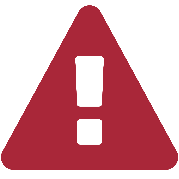 *AVISO IMPORTANTE: EL USO INDEBIDO DE LAS FIRMAS DIGITALES (POR EJEMPLO: COPIAR, REPRODUCIR O CUALQUIER OTRO USO DE LAS FIRMAS SIN AUTORIZACIÓN O CONSENTIMIENTO) DE LAS Y LOS INVOLUCRADOS, POR PARTE DEL O DE LA ESTUDIANTE, SE CONSIDERA UNA FALTA DE INTEGRIDAD ACADÉMICA Y SE SANCIONA POR LAS AUTORIDADES UNIVERSITARIAS CONFORME A LO ESTIPULADO EN EL ARTÍCULO 19 DE LOS LINEAMIENTOS GENERALES SOBRE EL FUNCIONAMIENTO DEL POSGRADO Y A LO SEÑALADO EN EL CÓDIGO DE ÉTICA DE LA UNAM.FIRMA DE , RESPONSABLE DE C.C.FIRMA DE , RESPONSABLE DE C.C.Fecha de firma:Fecha de firma:INDICACIONES:UNA VEZ LLENADA ESTA SOLICITUD DEBERÁ ENVIARLA, EN FORMATO PDF, AL CORREO: posgradoarquitecturaunam@outlook.com SÓLO SE ACEPTARÁN SOLICITUDES ENVIADAS A ESTA DIRECCIÓN DE CORREO ELECTRÓNICO.LA SOLICITUD SE INTEGRARÁ AL ORDEN DEL DÍA DEL COMITÉ ACADÉMICO SI ESTÁ DEBIDAMENTE REQUISITADA Y SI SE RECIBE DENTRO DE LAS FECHAS INDICADAS EN EL CALENDARIO DE REUNIONES ORDINARIAS DEL COMITÉ ACADÉMICO, DISPONIBLE EN:https://www.posgrado.unam.mx/arquitectura/web/Comite_Academico/Calendario_sesiones/Calendario_sesiones.phpLA SOLICITUD DEBERÁ ACOMPAÑARSE DEL BORRADOR DE TESIS, EN SU VERSIÓN DIGITAL (PDF), CON LA FECHA DE ENVÍO Y LA FIRMA DEL TUTOR O TUTORA PRINCIPAL EN LA CARÁTULA, INDICANDO Y AVALANDO EL PORCENTAJE DE AVANCE.